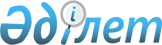 О признании утратившим силу постановления акимата от 20 февраля 20115 года № 268 "Об утверждении Положения о государственном учреждении "Рудненский городской отдел сельского хозяйства и ветеринанрии" акимата города РудногоПостановление акимата города Рудного Костанайской области от 4 мая 2016 года № 474      В соответствии со статьей 8 Закона Республики Казахстан от 27 ноября 2000 года "Об административных процедурах", статьей 31 Закона Республики Казахстан от 23 января 2001 года "О местном государственном управлении и самоуправлении в Республике Казахстан", статьей 27 Закона Республики Казахстан oт 6 апреля 2016 года "О правовых актах" акимат города Рудного ПОСТАНОВЛЯЕТ:

      1. Признать утратившим силу постановление акимата города Рудного от 20 февраля 2015 года № 268 "Об утверждении Положения о государственном учреждении "Рудненский городской отдел сельского хозяйства и ветеринарии" акимата города Рудного" (зарегистрировано в Реестре государственной регистрации нормативных правовых актов за № 5445, опубликовано в газете "НАШ КОСТАНАЙ" от 7 апреля 2015 года).

      2. Контроль за исполнением настоящего постановления возложить на руководителя аппарата акима города Рудного Искакова А.К.

      3. Настоящее постановление вступает в силу с момента подписания.


					© 2012. РГП на ПХВ «Институт законодательства и правовой информации Республики Казахстан» Министерства юстиции Республики Казахстан
				
      Аким

      города Рудного

Б. Гаязов
